SOLICITUD XXXIX CERTAMEN NACIONAL DE ENFERMERÍA CIUDAD DE SEVILLADatos personales:Categoría:Líneas estratégicas y Normas generales: Tratamiento de datos personales:El Excmo. Colegio Oficial de Enfermería de Sevilla tratará los datos personales con el fin de gestionar la solicitud a los premios indicados en este documento, en base al consentimiento de los solicitantes. Los datos no se comunicarán a terceros salvo en los casos en que exista una obligación legal o sea estrictamente necesario para cumplir con el fin, y se conservarán durante el tiempo necesario para cumplir con esta finalidad y para determinar las posibles responsabilidades que se pudieran derivar del tratamiento, o hasta que se retire el consentimiento. Pueden ejercitar sus derechos, a presentar una reclamación ante unaautoridad de control, a retirar el consentimiento, de acceso, rectificación, supresión y portabilidad de los datos, de limitación y oposición al tratamiento, así como a no ser objeto de decisiones basadas únicamente en el tratamiento automatizado de los datos, cuando procedan, ante el Excmo. Colegio Oficial de Enfermería de Sevilla, Avenida Ramón y Cajal, 20 bajo, C.P. 41005, Sevilla; o en dpd@ecoes.es. Más información en nuestra política de privacidad.Fecha de presentación: Firma de la solicitante: Provincia Colegio de EnfermeríaNúmero ColegiadaNúmero ColegiadaNombre y ApellidosN. I. F.N. I. F.Dirección postalTeléfonoTeléfonoPoblación / ProvinciaEmailEmailLugar Nacimiento y nacionalidadFecha nacimientoFecha nacimiento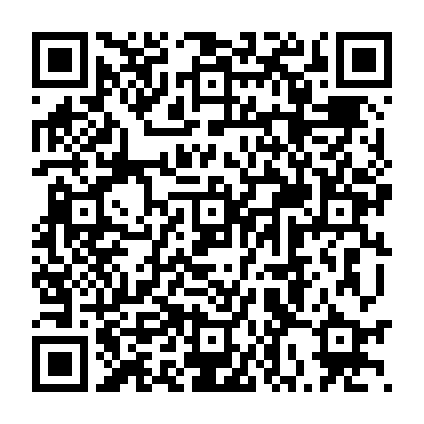 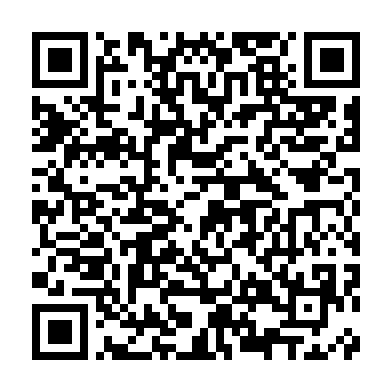 Líneas estratégicasNormas generales